ЗАДАНИЕ №1 РАСЧЕТ УСТАНОВИВШЕГОСЯ РЕЖИМА ПОД ДЕЙСТВИЕМ ПОСТОЯННЫХ ИСТОЧНИКОВ 1. Для изображенной цепи составить полную систему независимых уравнений Кирхгофа. 2. Рассчитать токи в ветвях методом контурных токов. . Рассчитать токи в ветвях методом узловых потенциалов. 4. В ветви, помеченной стрелкой, определить ток методом эквивалентного генератора. 5. Определить показание идеального амперметра, включенного параллельно ветви с источником тока. 6. Составить уравнение баланса мощностей и проверить его выполнение. . Составить модель электрической цепи в программе TINA, выполнить моделирование и сравнить результаты.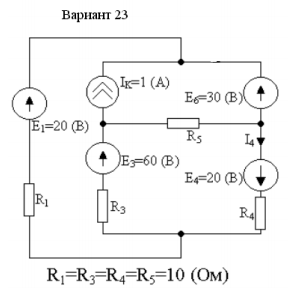 